Presseinformation»Asche im Venn« von Olaf MüllerMeßkirch, März 2023Der Columbo aus der Eifel
Der neue Eifel-Krimi von Olaf MüllerFett verliert die KontrolleVergangenheit stirbt nichtZwei Tote und viele Rätsel in Aachen, Lüttich, Maastricht und der EifelZum BuchIn Aachen wird ein Anwalt der Reichen und der Schönen erschlagen. In der Eifel bei Nideggen gerät ein bekannter Zeitungsfotograf in einen tödlichen Hinterhalt. Zeitgleich erschüttern Skandale und Krisen das politische System im Dreiländereck: Rücktritt der Provinzregierung in Maastricht, Selbstmorde in Lüttich, Panik in der Aachener Oberschicht. Was weiß der niederländische Kunstsammler? Welches Geheimnis verbirgt Immo-Heinz, der Immobilienmakler aus Rollersbroich? Wer erpresst die feinen Leute, die Reichen, die Schönen, die Angeber, die Politiker? Wer bedroht Kommissar Fett und Kollegin Conti? Können Inspektorin Chantal Kalumba aus Lüttich und Brigadier Petro van den Burg aus Maastricht helfen? Fett verliert fast die Kontrolle, als die Mafia ins Spiel kommt – und Anwälte, die ein fürchterliches Geheimnis hüten, während sie der Asche ins Hohe Venn folgen.Der AutorOlaf Müller wurde 1959 in Düren geboren. Er ist gelernter Buchhändler und studierte Germanistik sowie Komparatistik an der RWTH in Aachen. Seit 2007 leitet er den Kulturbetrieb der Stadt Aachen. Sprachreisen führten ihn oft nach Frankreich, Italien, Spanien sowie Polen und Austauschprojekte in Aachens Partnerstädte Arlington (USA), Kostroma (Russland) und Reims (Frankreich). Als junger Segelflieger erlebte er die Eifel aus der Luft, als erfahrener Wanderer heute vom Boden. „Asche im Venn“ ist nach „ Rommels Gold“, „Herr über Leben und Tod bist du“, „Tote Biber schlafen nicht“, „Allerseelenschlacht“, „Rurschatten“ und „Die Macht am Rhein“ (gemeinsam mit Maren Friedlaender) sein siebter Kriminalroman im Gmeiner-Verlag.Asche im VennOlaf Müller252 SeitenEUR 15,00 [D] / EUR 15,50 [A]ISBN 978-3-8392-0325-5Erscheinungstermin: 8. März 2023Kontaktadresse: Gmeiner-Verlag GmbH Laura OberndorffIm Ehnried 588605 MeßkirchTelefon: 07575/2095-154Fax: 07575/2095-29laura.oberndorff@gmeiner-verlag.dewww.gmeiner-verlag.deCover und Porträtbild zum Download (Verlinkung hinterlegt)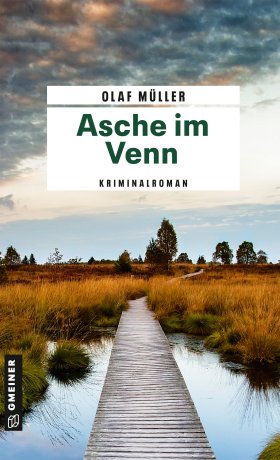 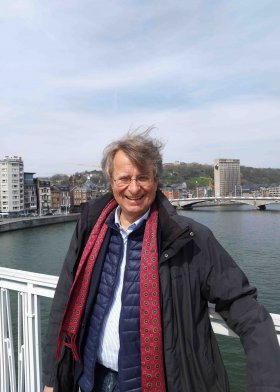 			            Bildrechte © privatAnforderung von Rezensionsexemplaren:Olaf Müller »Asche im Venn«, ISBN 978-3-8392-0325-5Absender:RedaktionAnsprechpartnerStraßeLand-PLZ OrtTelefon / TelefaxE-Mail